Smlouva o výpůjčce uzavřená níže uvedeného dne, měsíce a roku označenými smluvními stranami, dle ustanovení 
§  následujících zák. č. 89/2012 Sb., občanského zákoníku, ve znění pozdějších předpisů (dále jen „občanský zákoník“)(dále jen „smlouva“)Smluvní stranydále jen „půjčitel“a dále jen „vypůjčitel“(půjčitel a vypůjčitel dále společně také jako „smluvní strany“) Předmět smlouvyPředmětem smlouvy je závazek půjčitele přenechat vypůjčiteli níže specifikovaný předmět výpůjčky za účelem jeho dočasného bezplatného užívání. Půjčitel za podmínek v této smlouvě uvedených přenechává vypůjčiteli k bezplatnému užívání systém pro PFA abalaci FaraStar, stestávající ze dvou níže uvedených částí:Bifazický ablační generátor FaraStar PFA, výrobní model: 61M401, výrobní č.: 102256244Komunikační modul FaraStar RSM, výrobní model: 61M407, výrobní č.: 103067257	Výrobce: FaraPulse Inc., země původu/výroby: USAPořizovací cena: 2.634.750,- Kč vč. DPH pro evidenční účely,Určeno pro klinické pracoviště: Oddělení Kardiologie(dále jen „předmět výpůjčky“).Podrobná specifikace předmětu výpůjčky včetně příslušenství je uvedena v Příloze č. 1 této smlouvy. Předmět výpůjčky je ve smyslu zákona č. 375/2022 Sb., o zdravotnických prostředcích 
a diagnostických zdravotnických prostředcích in vitro, ve znění pozdějších předpisů (dále jen „zákon“), zdravotnickým prostředkem. Půjčitel je povinen spolu s předmětem výpůjčky předat vypůjčiteli také příslušnou dokumentaci předepsanou pro distribuci a používání zdravotnického prostředku.Za podmínek uvedených ve smlouvě a dle příslušných ustanovení občanského zákoníku půjčitel přenechává vypůjčiteli předmět výpůjčky k bezplatnému užívání na sjednanou dobu.Půjčitel prohlašuje, že je výlučným a neomezeným vlastníkem předmětu výpůjčky, a je oprávněn předmět výpůjčky přenechat vypůjčiteli k dočasnému bezplatnému užívání pro sjednané účely.   Práva a povinnosti smluvních stranVypůjčitel je povinen:Umožnit používání předmětu výpůjčky pouze svým zaměstnancům, kteří jsou k tomu pověřeni a byli řádně zaškoleni půjčitelem (o zaškolení bude zpracován písemný záznam).Chránit předmět výpůjčky před poškozením, zničením, ztrátou, nadměrným opotřebením nebo zneužitím.Provádět uživatelskou údržbu dle instrukcí půjčitele;Bez zbytečného odkladu nahlásit půjčiteli potřebu opravy předmětu výpůjčky a umožnit mu její provedení;vypůjčitel může konzultovat případné problémy a vady oznamovat půjčiteli na:Tel.: XXXXXXXXXXE-mail: XXXXXXXXXXAdresu: MEDEON s.r.o., Veslařská 543/199, 637 00 BrnoServisní středisko: MedeonDo 7 kalendářních dnů po skončení výpůjčky vrátit předmět výpůjčky ve stavu, v jakém ho převzal, s přihlédnutím k obvyklému opotřebení;Neprodleně informovat půjčitele o všech případech poškození, zničení či ztrátě předmětu výpůjčky. O poškození, zničení nebo ztrátě předmětu výpůjčky bude vyhotoven písemný zápis.Uhradit půjčiteli škody, které vzniknou na předmětu výpůjčky během trvání výpůjčky jeho zaviněním nebo neodborným zacházením s výjimkou obvyklého opotřebení a nezaviněných poruch (vad v době záruky). Vypůjčitel není oprávněn:Provádět na předmětu výpůjčky jakékoliv technické úpravy;Bez předchozího písemného souhlasu půjčitele pronajmout nebo jiným způsobem přenechat předmět výpůjčky nebo jeho část k užívání třetí osobě. Půjčitel je povinen: Předat vypůjčiteli předmět výpůjčky v bezvadném stavu spolu se všemi předepsanými a nezbytnými doklady, kterými osvědčí, že předmět výpůjčky je způsobilý k užívání v ČR pro účel poskytování zdravotní péče ve smyslu příslušných právních předpisů.Současně s předáním předmětu výpůjčky předat vypůjčiteli protokol o předání a převzetí předmětu výpůjčky (předávací protokol) a dále záznam o zaškolení zaměstnanců na formuláři vypůjčitele. Předávací protokol vždy podepíše oprávněná osoba půjčitele a pověřený zaměstnanec oddělení BMI vypůjčitele, spolu s pověřeným zaměstnancem pracoviště/klinického oddělení, které předmět výpůjčky bude užívat. Na pracovišti vypůjčitele předmět výpůjčky převezme: Ing. Vojtěch Pěnkava, Miroslav ŠťovíčekKromě výše uvedených dokladů předat vypůjčiteli v tištěné i elektronické podobě také:prohlášení o shodě,protokol o výstupní bezpečnostně technické kontrole („BTK“) s datem příští BTK,návod k obsluze a údržbě v českém jazyce.Provést instalaci předmětu výpůjčky a jeho uvedení do provozu včetně ověření jeho funkčnosti, provedení všech předepsaných zkoušek, ověření deklarovaných technických parametrů.Zaškolit určené zaměstnance vypůjčitele, kteří budou předmět výpůjčky a jeho příslušenství obsluhovat, k jeho obsluze, ve shodě s návodem k obsluze včetně čištění, dezinfekce 
a sterilizace zařízení, seznámení s riziky spojenými s používáním a pořídit o tom záznam na formuláři vypůjčitele.Na vyžádání provádět odbornou instruktáž obsluhy a poskytovat bezplatné poradenství k užívání předmětu výpůjčky. Pokud bude používání a provoz předmětu výpůjčky vyžadovat užití spotřebního materiálu, zajistí jeho bezplatné poskytnutí půjčitel/zavazuje se jej půjčitel dodávat v souladu se Smlouvou o dodávkách spotřebního materiálu, která byla mezi smluvními stranami uzavřena současně s touto smlouvou. Provádět pravidelný bezplatný upgrade softwaru, je-li jím předmět výpůjčky vybaven. Odpovědnost půjčitele a vypůjčitelePo dobu trvání výpůjčky dle této smlouvy se půjčitel zavazuje zajišťovat a hradit všechny opravy předmětu výpůjčky, jejichž potřebu mu vypůjčitel oznámí, včetně všech náhradních dílů a kitů potřebných k BTK, údržbě, kontrolám atd.Hlášení všech poruch předmětu výpůjčky bude prováděno telefonicky na havarijní linku mobilního telefonu pracovníka půjčitele +420602510920 nebo e-mailem na adresu radana.beyer@medeon.cz.Nástup na opravu bude realizován nejpozději do 3 dnů od telefonického nebo e-mailového nahlášení poruchy. Odstranění poruchy předmětu výpůjčky proběhne nejpozději do 5 dnů od nástupu na opravu. V případě komplikované poruchy, kdy poruchu není možné odstranit do 5 dnů od nástupu na opravu, provede půjčitel odstranění poruchy nejpozději do 30 dnů od nástupu na opravu, nebude-li s vypůjčitelem písemně dohodnuta lhůta delší. V případě komplikované poruchy předmětu výpůjčky poskytne půjčitel vypůjčiteli nejpozději do 60 dnů od nahlášení poruchy po dobu odstraňování poruchy jiný přístroj, který technickými parametry bude odpovídat předmětu výpůjčky.Půjčitel má právo na úhradu nákladů účelně vynaložených na opravu předmětu výpůjčky prokáže-li, že nutnost opravy a škoda na předmětu výpůjčky vznikla výlučným zaviněním vypůjčitele.Po dobu trvání výpůjčky bude půjčitel zajišťovat nebo provádět bezplatně bezpečnostně technické kontroly, verifikace, kalibrace na předmětu výpůjčky a další servisní úkony vyplývající z obecně závazného právního předpisu nebo pokynů předepsaných výrobcem včetně vyměňovaných dílů a spotřebních materiálů. Pokud budou předepsány i jiné kontroly, měření, kalibrace, metrologické ověřování či validace, budou rovněž provedeny zdarma. Protokoly nebo zprávy o provedení těchto bezpečnostně technický kontrol, verifikací, kalibrací bude půjčitel bez zbytečného odkladu zasílat pověřenému zaměstnanci oddělení biomedicínského inženýrství vypůjčitele.  Doba výpůjčky a ukončení smlouvyVýpůjčka se sjednává na dobu 4 let. Dodání a instalace předmětu výpůjčky bude provedena po podpisu smlouvy, nejpozději do 7 kalendářních dní. Smlouva může být ukončena a výpůjčka podle smlouvy zaniká:uplynutím sjednané doby výpůjčky;výpovědí – výpověď může podat každá ze smluvních stran i bez uvedení důvodů. Výpověď musí být podána písemně a doručena druhé smluvní straně. Výpovědní doba činí jeden měsíc a počíná běžet prvním dnem měsíce následujícího po doručení výpovědi;dohodou obou smluvních stran uzavřenou v písemné formě;z ostatních obecných důvodů zániku závazků podle občanského zákoníku. Půjčitel se zavazuje ve lhůtě podle čl. II odst. 1, bod 1.5 této smlouvy převzít a odvézt na své náklady předmět výpůjčky a potvrdit vypůjčiteli jeho vrácení v písemné formě. Závěrečná ustanoveníSmlouva je uzavřena a nabývá platnosti a účinnosti dnem podpisu oběma smluvními stranami, není-li její účinnost podmíněna uveřejněním v registru smluv dle zákona č. 340/2015 Sb., 
o zvláštních podmínkách účinnosti některých smluv, uveřejňování těchto smluv a o registru smluv, ve znění pozdějších předpisů (dále jen „zákon o registru smluv“).Smluvní strany se dohodly, pro případ, že na tuto smlouvu, její případné dodatky a související dokumenty, dopadá účinnost ustanovení zákona o registru smluv, bude smlouva uveřejněna 
v registru smluv, a to v celém jejím rozsahu. Uveřejnění informací o smlouvě v registru smluv zajistí bez zbytečného odkladu po jejím uzavření vypůjčitel.Změny a doplňky smlouvy lze provádět pouze se souhlasem obou smluvních stran, který musí být učiněn písemně ve formě dodatků, vzestupně číslovaných v chronologickém pořadí. Smlouva je vyhotovena ve dvou vyhotoveních, z nichž každá ze smluvních stran obdrží po jednom. V případě elektronicky podepsané smlouvy je smlouva vyhotovena v jednom originále 
s platnými elektronickými podpisy obou smluvních stran.Obě smluvní strany prohlašují, že se podrobně seznámily s textem smlouvy, jejímu obsahu rozumí a souhlasí s ním a na důkaz toho smlouvu podepisují. Přílohy smlouvyPříloha č. 1	Specifikace předmětu výpůjčky včetně příslušenství, prohlášení o shoděZa půjčitele						Za vypůjčiteleV Brně dne dle elektronického podpisu				V Karlových Varech dne dle elektronického podpisu								…………………………………………………………………………………………………………………………………………….							Ing. Martin Čvančara, MBA							člen představenstvaPříloha č. 1Specifikace předmětu výpůjčky1 ks 	61M401	FaraStar PFA generátor 1 ks 	61M407	FaraStar RSM modul pro propojení s EF záznamovým zařízením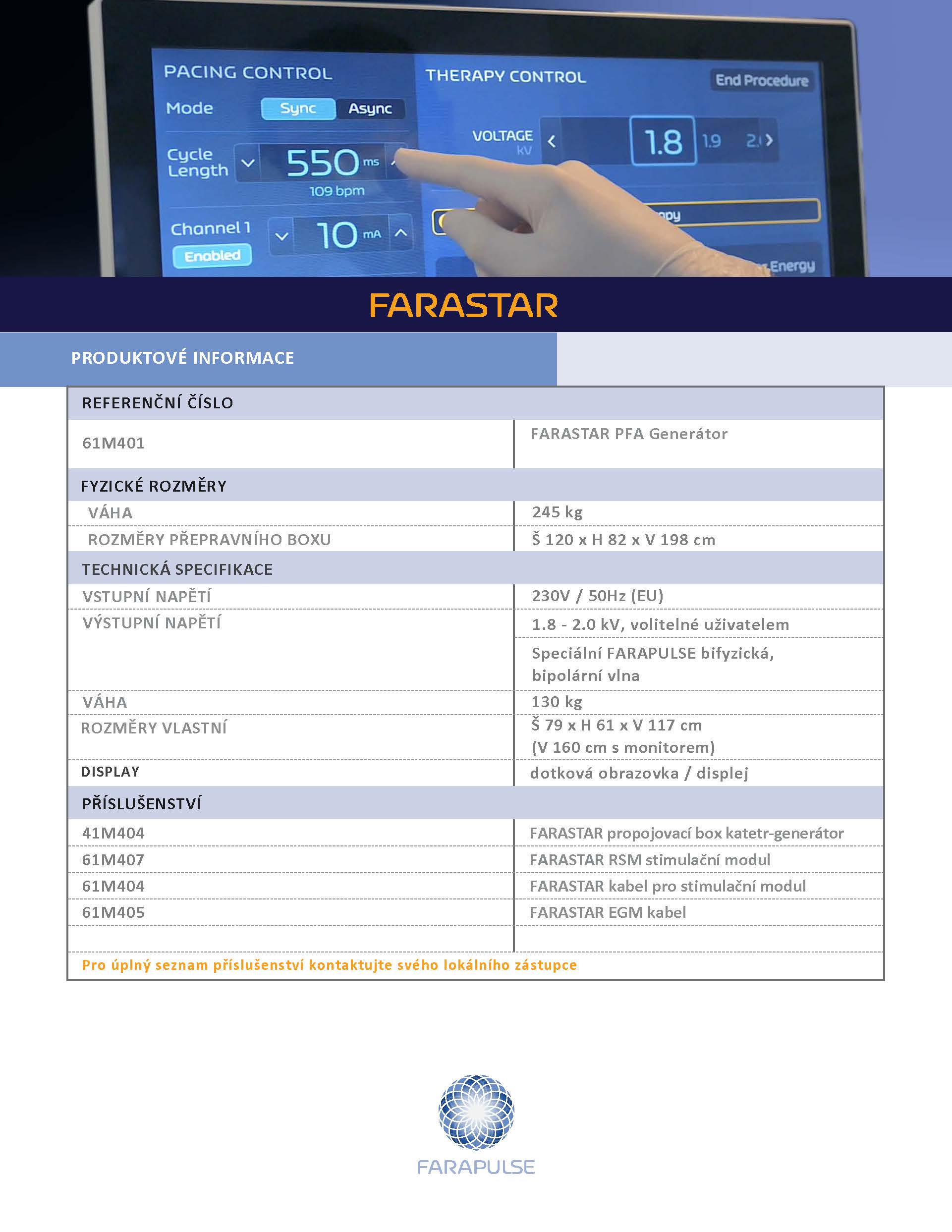 MEDEON s.r.o.MEDEON s.r.o.MEDEON s.r.o.Sídlo: Sídlo: Veslařská 543/199, 637 00 BrnoIČO:26288371DIČ:CZ26288371Bankovní spojení:Bankovní spojení:XXXXXXXXXXZapsaná v obchodním rejstříku vedeném u KS v Brně, oddíl C, vložka 41864Zapsaná v obchodním rejstříku vedeném u KS v Brně, oddíl C, vložka 41864Zapsaná v obchodním rejstříku vedeném u KS v Brně, oddíl C, vložka 41864Zastoupená:Zastoupená:Vít Nekuda, jednatelKontaktní osoba:Kontaktní osoba:Vít NekudaTel. kontakt, e-mail:Tel. kontakt, e-mail:XXXXXXXXXXID datové schránky:ID datové schránky:cjrkv2fKarlovarská krajská nemocnice a.s.Karlovarská krajská nemocnice a.s.Karlovarská krajská nemocnice a.s.Karlovarská krajská nemocnice a.s.Sídlo:Sídlo:Bezručova 1190/19, 360 01 Karlovy VaryIČO:26365804DIČ:CZ26365804Bankovní spojení:Bankovní spojení:XXXXXXXXXXspolečnost zapsaná v obchodním rejstříku vedeném Krajským soudem v Plzni, oddíl B, vložka 1205společnost zapsaná v obchodním rejstříku vedeném Krajským soudem v Plzni, oddíl B, vložka 1205společnost zapsaná v obchodním rejstříku vedeném Krajským soudem v Plzni, oddíl B, vložka 1205Zastoupená:Zastoupená:MUDr. Josefem Märzem, předsedou představenstvaIng. Martinem Čvančarou, MBA, členem představenstvaID datové schránky:ID datové schránky:jfvepy2Medeon s.r.o.Karlovarská krajská nemocnice a.s.Ing. Vít NekudajednatelMUDr. Josef Märzpředseda představenstva